Załącznik nr 2 do zapytania ofertowego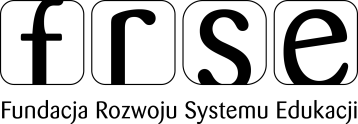 Projekt umowy Zawarta w dniu ……..w Warszawie,w wyniku rozstrzygnięcia zapytania ofertowego  pomiędzyFundacją Rozwoju Systemu Edukacji z siedzibą w Warszawie 02-305 przy 
Alejach Jerozolimskich 142 A, posiadającą NIP 526-10-00-645, REGON 010393032, zarejestrowaną 
w Sądzie Rejonowym dla m.st. Warszawy XII Wydział Gospodarczy Krajowego Rejestru Sądowego pod numerem 24777, reprezentowaną przez: …………….……………………………………………………………………… zwanym dalej „Zamawiającym”,a ……………………………………………………………………….……………………………………………………………………………………………………………….………………………………………………………………………………………………………………………………...…………………….Reprezentowanym przez……………………………………………………………………………………zwanym dalej „Wykonawcą”.§ 1Przedmiot zamówieniaPrzedmiotem zamówienia jest przygotowanie i produkcja edukacyjnej gry planszowej dla młodzieży promującej aktywność i mobilność (wraz z przeniesieniem na Zamawiającego wszystkich majątkowych praw autorskich do gry, praw pokrewnych, praw zależnych oraz ewentualnym udzieleniem nieograniczonej w czasie i obejmującej wszystkie kraje świata licencji na wszystkie elementy gry), zgodnie z opisem przedmiotu zamówienia stanowiącym załącznik do umowy.Zamawiający przewiduję korzystanie z prawa opcji (zamówień opcjonalnych). 
Zamówienia realizowane w ramach prawa opcji są jednostronnym uprawnieniem Zamawiającego. § 2Oświadczenie i zobowiązania WykonawcyWykonawca oświadcza, iż posiada wiedzę, kwalifikacje i umiejętności niezbędne dla prawidłowego wykonania przedmiotu zamówienia. Wykonawca oświadcza, że powierzone mu zadanie wykona w sposób staranny, sumienny i prawidłowy, zgodnie ze specyfiką zamówienia oraz informacjami i wytycznymi ze strony Zamawiającego.Wykonawca oświadcza, że przedstawione prace będą wynikiem jego oryginalnej twórczości i nie będzie naruszać praw osób trzecich, w szczególności praw autorskich oraz dóbr osobistych, jak również, iż osobiste i majątkowe prawa autorskie nie są ograniczone jakimikolwiek prawami osób trzecich. Wykonawca zobowiązany jest do wykonania prac osobiście lub w zespole, za który Wykonawca ponosi odpowiedzialność.  § 3Termin realizacjiWykonawca zobowiązuje się do wykonania przedmiotu zamówienia i przekazania go Zamawiającemu:Do dnia 15 grudnia 2018 dla zamówienia podstawowego,Do dnia 30 czerwca 2019 dla zamówienia opcjonalnego,Wykonawca będzie wykonywał przedmiot umowy w zakresie wynikającym z Załącznika  nr 2 do Umowy, na podstawie odrębnych zleceń przekazywanych drogą elektroniczną, przez osoby upoważnione do kontaktu ze strony Zamawiającego. Zamówienia opcjonalne będą realizowane wyłącznie na podstawie odrębnego zlecenia przekazanego przez Zamawiającego.Zamawiający potwierdzi fakt wykonania zlecenia za pomocą protokołu odbioru, którego wzór stanowi Załącznik nr 5 do Zapytania ofertowego. Protokół winien być sporządzony i dostarczony przez Wykonawcę.§ 4Kary umowneJeżeli Wykonawca nie przekażę przedmiotu zamówienia w terminach wskazanych w ust. 1 bez podania przyczyny i uzasadnienia Zamawiający uprawniony jest do naliczenia kary umownej w wysokości 1 % wynagrodzenia, o którym mowa w §6 ust. 1 poniżej, za każdy dzień opóźnienia, ale nie więcej niż 10 % wartości zmówienia. § 5Przeniesienie praw autorskichPrzez zawarcie Umowy i w ramach określonego w niej Wynagrodzenia, Wykonawca przenosi na Zamawiającego całość majątkowych praw autorskich do gry planszowej (wraz ze wszelkimi czynnościami w tym obróbką, poprawkami, zmianami, przeróbkami), które wykonał na rzecz Zamawiającego podczas wykonywania Umowy, wraz z prawem udzielania zezwoleń na wykonywanie autorskich praw zależnych w zakresie wszelkiego rodzaju opracowań tych dzieł, w szczególności ich modyfikacji polegającej na skracaniu, dowolnym przerabianiu, fragmentaryzacji, łączeniu z utworami wszelkiego rodzaju. Wykonawca przenosi wszelkie przysługujące mu prawa autorskie do gry planszowej na Zamawiającego na wszystkich znanych polach eksploatacji w szczególności na następujących:utrwalenie, zwielokrotnienie (w tym digitalizację) na dowolnym nośniku dowolną techniką w tym magnetyczną lub optyczną także w ramach przeznaczenia do wprowadzenia do sieci Internet,wprowadzenie do obrotu, wprowadzenie do pamięci komputera,publiczne odtworzenie,wystawienie,najem, dzierżawa,nadanie za pomocą wizji lub fonii przewodowej lub bezprzewodowej przez stację naziemną,nadanie za pośrednictwem satelity,równoczesne i integralne nadanie utworu nadawanego przez inną organizację radiową lub   telewizyjną,wyświetlenie,retransmisja w jakiejkolwiek części i postaci.3. 	Przeniesienie praw, o których mowa w niniejszym paragrafie Umowy następuje z chwilą przyjęcia dzieła. 4. 	Zamawiający ma prawo do rozwiązania Umowy ze skutkiem natychmiastowym bez obowiązku zapłaty Wynagrodzenia, jeżeli Wykonawca dopuszcza się naruszeń swoich zobowiązań wynikających z Umowy, w szczególności dotyczących zagadnień dotyczących praw własności intelektualnej.§ 6Warunki płatnościZgodnie z ofertą Wykonawcy, stanowiącą Załącznik nr 1 do Umowy, za należyte wykonanie przedmiotu Umowy Zamawiający zapłaci Wykonawcy szacunkowe, maksymalne, wynagrodzenie brutto w wysokości ….………………….… zł (słownie złotych: …………... złotych 00/100), w tym: ………………….…… brutto tytułem wynagrodzenia za wykonanie zamówienia 
w zakresie podstawowym (słownie złotych: ……………………………. złotych 00/100),……………………….. brutto tytułem wynagrodzenia za wykonanie zamówienia 
w zakresie zamówień opcjonalnych (słownie złotych: …………………. złotych 00/100),Płatności za należyte wykonanie przedmiotu Umowy będą dokonywane  przelewem, sukcesywnie po podpisaniu przez strony protokołu odbioru w ciągu 30 dni od dostarczenia do FRSE prawidłowo wystawionego oryginału  faktury VAT.  Wynagrodzenie, o którym mowa w pkt 1. zostanie uiszczone na rachunek bankowy Wykonawcy. Za dzień zapłaty Strony uznają dzień obciążenia rachunku bankowego Zamawiającego. Wykonawcy nie przysługuje żadne roszczenie względem Zamawiającego za nie zlecenie usług w ilościach wynikających z  opisu przedmiotu umowy, w tym także za nieskorzystanie z prawa opcji.  Zamawiający ma prawo wstrzymać płatność za fakturę/rachunek w przypadku niewykonania lub nienależytego wykonania usługi, § 7Postanowienia końcoweW sprawach nieuregulowanych niniejszą umową mają zastosowanie przepisy obowiązującego prawa, w szczególności kodeksu cywilnego oraz ustawy o prawie autorskim i prawach pokrewnych.Wszelkie spory powstałe na gruncie niniejszej umowy rozpoznawane będą przez odpowiedni sąd powszechny właściwy ze względu na siedzibę Zamawiającego.Wszelkie zmiany umowy wymagają formy pisemnej pod rygorem nieważności.Umowę sporządzono w dwóch jednakowo brzmiących egzemplarzach, po jednym dla każdej ze stron.Osoby upoważnione do kontaktów ze strony:Wykonawcy, w tym do uzgodnień merytorycznych z Zamawiającym oraz podpisywanie protokołów odbioru, to ……………………., tel………………, email: ………………………….Zamawiającego, w tym do uzgodnień merytorycznych z Wykonawcą oraz podpisywanie protokołów odbioru, to ……………………., tel………………, email: …………………………. ____________________                                                           ________________________      Zamawiający                                                                                        Wykonawca